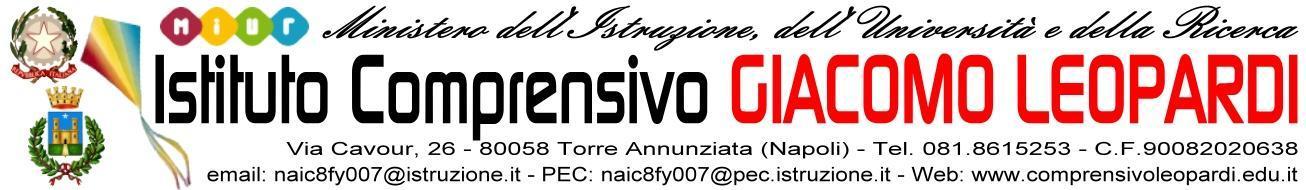 All'AlboAi docenti dell’I.C. Leopardi.Al Dirigente Scolastico dell’Istituto Comprensivo “G.Leopardi”Oggetto: All B. DICHIARAZIONE TITOLIAVVISO DI SELEZIONE RIVOLTO AL PERSONALE DOCENTE PER L’INDIVIDUAZIONE DI UN PROGETTISTA PER LA COSTRUZIONE DEGLI AMBIENTI INNOVATIVI DI APPRENDIMENTO INNOVATIVI e DI UN PROGETTAZIONE DEGLI SPAZI E SETTING D’AULA NELL’AMBITO DEL PROGETTO “Digiti@mo la scuola” - PNRR – Missione 4: Istruzione e ricerca – Componente 1 – Investimento 3.2: Scuola 4.0 – Azione 1 – Next generation classroom – Ambienti di apprendimento innovativiCUP: D44D22003790006Il/la sottoscritto/a ______________________________________________ nato/a a ________________________ il____________________ residente a___________________________ Provincia di ___________________ Via/Piazza _______________________________________________n. _________ Codice Fiscale ________________________________________________________, in qualità di Docente, in servizio presso il …………………..consapevole che la falsità in atti e le dichiarazioni mendaci sono punite ai sensi del codice penale e delle leggi speciali in materia e che, laddove dovesse emergere la non veridicità di quanto qui dichiarato, si avrà la decadenza dai benefici eventualmente ottenuti ai sensi dell’art. 75 del d.P.R. n. 445 del 28 dicembre 2000 e l’applicazione di ogni altra sanzione prevista dalla legge, nella predetta qualità, ai sensi e per gli effetti di cui agli artt. 46 e 47 del d.P.R. n. 445 del 28 dicembre 2000,DICHIARA di possedere i seguenti titoli:Si allega alla presente curriculum vitae sottoscritto contenente una autodichiarazione di veridicità dei dati e delle informazioni contenute, ai sensi degli artt. 46 e 47 del D.P.R. 445/2000, nonché fotocopia del documento di identità in corso di validità e dichiarazione assenza incompatibilità.GRIGLIA DI VALUTAZIONE DEI TITOLI PER COMPONENTI DEL TEAM NEXT GENERATION NEL RUOLO DI Progettista didattico per la configurazione degli ambienti didattici innovativi eProgettazione esecutiva dei setting d’aulaGRIGLIA DI VALUTAZIONE DEI TITOLI PER COMPONENTI DEL TEAM NEXT GENERATION NEL RUOLO DI Progettista didattico per la configurazione degli ambienti didattici innovativi eProgettazione esecutiva dei setting d’aulaGRIGLIA DI VALUTAZIONE DEI TITOLI PER COMPONENTI DEL TEAM NEXT GENERATION NEL RUOLO DI Progettista didattico per la configurazione degli ambienti didattici innovativi eProgettazione esecutiva dei setting d’aulaGRIGLIA DI VALUTAZIONE DEI TITOLI PER COMPONENTI DEL TEAM NEXT GENERATION NEL RUOLO DI Progettista didattico per la configurazione degli ambienti didattici innovativi eProgettazione esecutiva dei setting d’aulaGRIGLIA DI VALUTAZIONE DEI TITOLI PER COMPONENTI DEL TEAM NEXT GENERATION NEL RUOLO DI Progettista didattico per la configurazione degli ambienti didattici innovativi eProgettazione esecutiva dei setting d’aulaGRIGLIA DI VALUTAZIONE DEI TITOLI PER COMPONENTI DEL TEAM NEXT GENERATION NEL RUOLO DI Progettista didattico per la configurazione degli ambienti didattici innovativi eProgettazione esecutiva dei setting d’aulaCriteri di ammissione: essere docente interno per tutto il periodo dell’incaricoessere in possesso dei requisiti di cui all’articolo 8 per il ruolo per cui si presenta domandaCriteri di ammissione: essere docente interno per tutto il periodo dell’incaricoessere in possesso dei requisiti di cui all’articolo 8 per il ruolo per cui si presenta domandaCriteri di ammissione: essere docente interno per tutto il periodo dell’incaricoessere in possesso dei requisiti di cui all’articolo 8 per il ruolo per cui si presenta domandaCriteri di ammissione: essere docente interno per tutto il periodo dell’incaricoessere in possesso dei requisiti di cui all’articolo 8 per il ruolo per cui si presenta domandaCriteri di ammissione: essere docente interno per tutto il periodo dell’incaricoessere in possesso dei requisiti di cui all’articolo 8 per il ruolo per cui si presenta domandaCriteri di ammissione: essere docente interno per tutto il periodo dell’incaricoessere in possesso dei requisiti di cui all’articolo 8 per il ruolo per cui si presenta domandaL' ISTRUZIONE, LA FORMAZIONENELLO SPECIFICO DIPARTIMENTO IN CUI SI CONCORRE L' ISTRUZIONE, LA FORMAZIONENELLO SPECIFICO DIPARTIMENTO IN CUI SI CONCORRE L' ISTRUZIONE, LA FORMAZIONENELLO SPECIFICO DIPARTIMENTO IN CUI SI CONCORRE n. riferimento del curriculumda compilare a cura del candidatoda compilare a cura della commissioneA1. LAUREA INERENTE AL RUOLO SPECIFICO (vecchio ordinamento o magistrale)Verrà valutata una sola laureaPUNTIA1. LAUREA INERENTE AL RUOLO SPECIFICO (vecchio ordinamento o magistrale)Verrà valutata una sola laurea15A2. LAUREA INERENTE AL RUOLO SPECIFICO(triennale, in alternativa al punto A1)Verrà valutata una sola laurea10A3. DIPLOMA (in alternativa ai punti A1 e A2)Verrà valutato un solo diploma5LE CERTIFICAZIONI OTTENUTE  NELLO SPECIFICO SETTORE IN CUI SI CONCORRELE CERTIFICAZIONI OTTENUTE  NELLO SPECIFICO SETTORE IN CUI SI CONCORRELE CERTIFICAZIONI OTTENUTE  NELLO SPECIFICO SETTORE IN CUI SI CONCORREB1. COMPETENZE I.C.T. CERTIFICATE riconosciute dal MIURMax 1 cert.5 punti LE ESPERIENZENELLO SPECIFICO SETTORE IN CUI SI CONCORRELE ESPERIENZENELLO SPECIFICO SETTORE IN CUI SI CONCORRELE ESPERIENZENELLO SPECIFICO SETTORE IN CUI SI CONCORREC1. ESPERIENZE DI ANIMATORE DIGITALE Max 15p5 punti per ogni anno di incaricoC2. MEMBRO DEL TEAM PER L’INNOVAZIONE DIGITALEMax 6p2 punti per ogni anno di incaricoC3. PARTECIPAZIONI A GRUPPI DI LAVORO ANCHE ESTERNI ALLA SCUOLA PER LA INNOVAZIONE TECNOLOGICA (es. EQUIPE TERRITORIALE)MAX 6 p2 punti cad.C4. CORSI DI FORMAZIONIE ATTINENTIMAX 5 1  punto per ogni corsoC5. ATTIVITA’ DI PROGETTAZIONE DI SETTING D’AULA DOCUMENTATAMax 3010  punti per ogni attivitàC6. ATTIVITA’ DI CONSULENZA PEDAGOGICAMax 15p5 punti per ogni attivitàC7. ATTIVITA’ DI PROGETTAZIONE IN FESR PER LA REALIZZAZIONE DI AMBIENTI DIGITALI (DIGITAL BOARD, RETI CABLATE, AMBIENTI DIGITALI)Max 15p5 punti per ogni attivitàC8. ATTIVITA’ DI PROGETTAZIONE IN PROGETTI PNSDMax 15p5 punti per ogni attivitàTOTALE                                                               TOTALE                                                               TOTALE                                                               Luogo e dataFirma del Partecipante_______________, __________________________________________